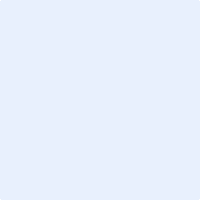 التوجيه الاجتماعيلكل من هو حديث العهد في السويدتوجيه المجتمع هي دورة دراسية عن المجتمع السويدي لكل من هو حديث العهد في السويد. وفيه ستكتسب المعرفة حول حقوقك وواجباتك، وعن الديمقراطية السويدية وطريقة تنظيم المجتمع. توفر هذه الدورة معلومات هامة لك – من أجل بداية جيدة في السويد!التوجيه الاجتماعيلكل من هو حديث العهد في السويدتوجيه المجتمع هي دورة دراسية عن المجتمع السويدي لكل من هو حديث العهد في السويد. وفيه ستكتسب المعرفة حول حقوقك وواجباتك، وعن الديمقراطية السويدية وطريقة تنظيم المجتمع. توفر هذه الدورة معلومات هامة لك – من أجل بداية جيدة في السويد!تدور الدورة حول الأمور الحياتية العملية، على سبيل المثال العمل والتعليم والمسكن والرعاية والعناية الصحية والعائلة والأطفال. تقدم الدورة بلغتك الأم أو بلغة أخرى تستطيع فهمها. يمكنك الاستماع والسؤال والمناقشة. الدورة مجانية!محتوى الدورةتتضمن الدورة ثمانية مواضيع:الوصول إلى السويدالحياة في السويدإعالة النفس والتطور في السويدحقوق ومسؤوليات الفردتكوين أسرة والحياة مع الأطفال في السويدالتأثير في السويدرعاية صحتك في السويدالشيخوخة في السويدرقم الهاتف: Här skrivs telefonnummerالبريد الالكتروني: Här skrivs mejladressالموقع الالكتروني: Här skrivs webbadressعنوان الزيارة: Här skrivs besöksadressمن الذي يمكنه الالتحاق إلى الدورة؟التوجيه الاجتماعي هو لأولئك الذين تتراوح أعمارهم بين 18 و64 سنة، على أن يكون حديث العهد في السويد وويكون تابع لبرنامج خطة التوطيدأو أحد أعضاء الأسرة من المهاجرين
(على أن يكون مسجلا في البلدية لأول مرة بعد 1 مايو 2013)لا يقدم التوجيه الاجتماعي إلى الفئات التالية:مواطن من دول المنطقة الاقتصادية الأوروبية أو سويسراطلاب المدارس الثانويةالعمال المهاجرينالطالب الوافد / الباحث الوافد
تقديم الطلبيمكنك تقديم الطلب من خلال الاتصال بنا:رقم الهاتف: Här skrivs telefonnummerالبريد الالكتروني: Här skrivs mejladressالموقع الالكتروني: Här skrivs webbadressعنوان الزيارة: Här skrivs besöksadressكما نرحب باتصالك إذا كانت لديك أسئلة عن الدورة.أهلا وسهلا!